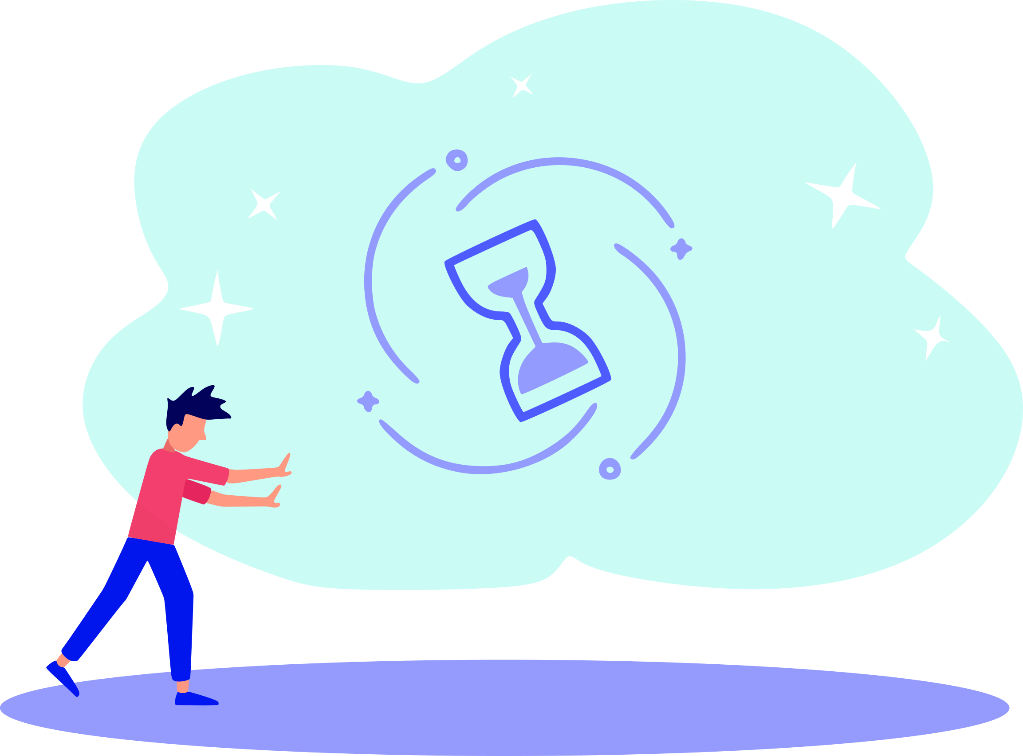 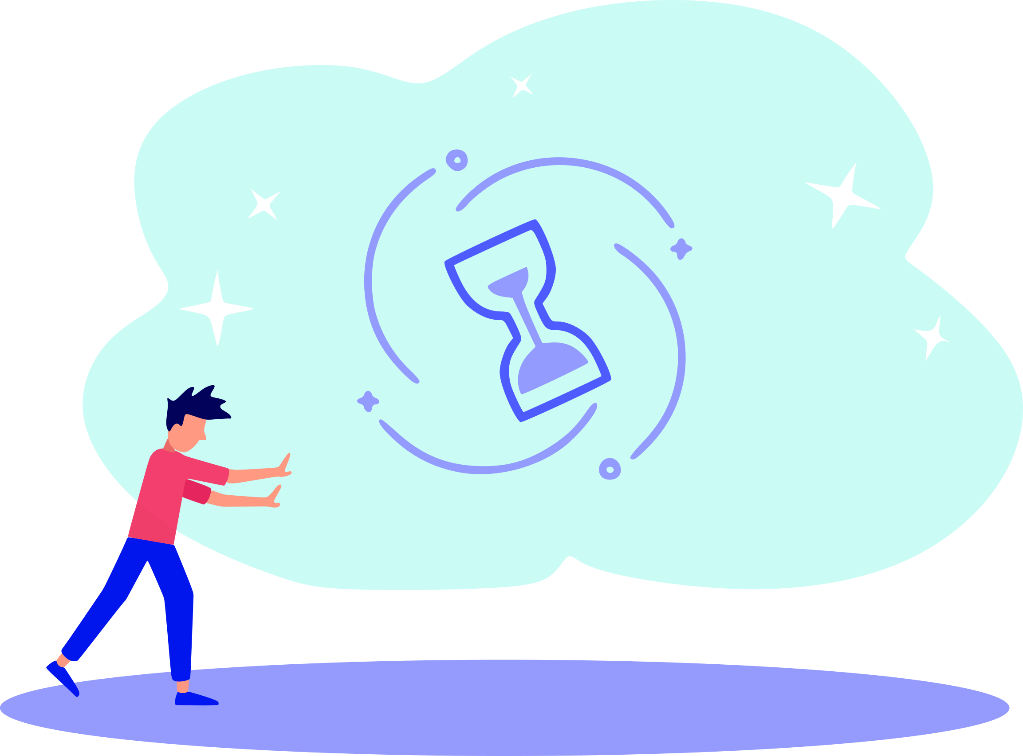 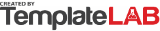 YEARLY ATTENDANCE OFYEARLY ATTENDANCE OFYEARLY ATTENDANCE OFYEARLY ATTENDANCE OFYEARLY ATTENDANCE OFYEARLY ATTENDANCE OFYEARLY ATTENDANCE OFYEARLY ATTENDANCE OFYEARLY ATTENDANCE OFYEARLY ATTENDANCE OFYEARLY ATTENDANCE OFYEARLY ATTENDANCE OFYEARLY ATTENDANCE OFYEARLY ATTENDANCE OFTime Management TrainingTime Management TrainingTime Management TrainingTime Management TrainingTime Management TrainingTime Management TrainingTime Management TrainingTime Management TrainingTime Management TrainingTime Management TrainingTime Management TrainingTime Management TrainingTime Management TrainingTime Management TrainingLOCATIONLOCATIONLOCATIONLOCATIONLOCATIONLOCATIONLOCATIONLOCATIONLOCATIONLOCATIONLOCATIONLOCATIONLOCATIONLOCATIONZara Hotel, Training Hall B13Zara Hotel, Training Hall B13Zara Hotel, Training Hall B13Zara Hotel, Training Hall B13Zara Hotel, Training Hall B13Zara Hotel, Training Hall B13Zara Hotel, Training Hall B13Zara Hotel, Training Hall B13Zara Hotel, Training Hall B13Zara Hotel, Training Hall B13Zara Hotel, Training Hall B13Zara Hotel, Training Hall B13Zara Hotel, Training Hall B13Zara Hotel, Training Hall B13ATTENDEEATTENDEEATTENDEEATTENDEEATTENDEEATTENDEEATTENDEEATTENDEEATTENDEEATTENDEEATTENDEEATTENDEEATTENDEEATTENDEEJohn DoeJohn DoeJohn DoeJohn DoeJohn DoeJohn DoeJohn DoeJohn DoeJohn DoeJohn DoeJohn DoeJohn DoeJohn DoeJohn DoeMONTHDATEDATEDATEDATEDATEDATEDATEDATEDATEDATEDATEDATEDATEDATEDATEDATEDATEDATEDATEDATEDATEDATEDATEDATEDATEDATEDATEDATEDATEDATEDATETMONTH12345678910111213141516171819202122232425262728293031TJANUARYXXXXXXXXXXX11FEBRUARYXXXXXXXXXXXXX13MARCH0APRIL0MAY0JUNE0JULY0AUGUST0SEPTEMBER0OCTOBER0NOVEMBER0DECEMBER0  © TemplateLab.com   © TemplateLab.com   © TemplateLab.com   © TemplateLab.com   © TemplateLab.com   © TemplateLab.com   © TemplateLab.com   © TemplateLab.com   © TemplateLab.com   © TemplateLab.com   © TemplateLab.com   © TemplateLab.com   © TemplateLab.com   © TemplateLab.com   © TemplateLab.com   © TemplateLab.com   © TemplateLab.com   © TemplateLab.com   © TemplateLab.com   © TemplateLab.com   © TemplateLab.com   © TemplateLab.com   © TemplateLab.com   © TemplateLab.com   © TemplateLab.com   © TemplateLab.com   © TemplateLab.com   © TemplateLab.com   © TemplateLab.com   © TemplateLab.com   © TemplateLab.com   © TemplateLab.com   © TemplateLab.com 